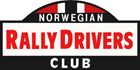 VEDTEKTER FOR NORWEGIAN RALLY DRIVERS CLUB§ 1 Klubbens navn er Rally-Klubben: Norwegian Rally Drivers Club.§ 2 Formålet er å fremme et godt og sosialt klubbliv med forankring i den historiske delen av rallysporten.§ 3 Klubbens styre består av inntil 3 medlemmer. President og inntil 2 styremedlemmer.§ 4 Klubben opptar medlemmer etter særskilt fastsatte regler. Klubbens styre kan videre beslutte å oppta medlemmer som ikke fyller de fastsatte regler når særlige hensyn taler for dette.§ 5 Ordinær generalforsamling holdes hvert år innen oktober måneds utgang. Innkalling skjer skriftlig med minst 8 dagers varsel. Generalforsamlingen behandler følgende punkter: a) Behandle saker nevnt i innkallingenb) Regnskapc) Årsberetningd) Valg av styre (se § 3)e) Valg av revisorf) Fastsette kontingent§ 6 Ekstraordinær generalforsamling holdes etter styrets beslutning. Det innkalles på samme måte som den ordinære generalforsamlingen og det behandles kun de saker som er nevnt i innkallingen.§ 7 Forslag om endring av disse vedtekter behandles av generalforsamlingen. Det kreves 3/4 flertall av de stemmeberettigede medlemmer som deltar i generalforsamlingen.§ 8 Forslag til oppløsning av klubben behandles på samme måte som vedtektsendringer (se § 7). Eventuelle midler overføres Norges Bilsportforbund.25.09.2014 B.LieRegler for opptagelse av medlemmer i Rally-Klubben: Norwegian Rally Drivers Club:1 - Skriftlig søknad sendes:    Norwegian Rally Drivers Club
    Norges Bilsportforbund
    Postboks 60 Bryn
    0611 Oslo
    eller på mail: info@bilsport.no2 – Søkeren må ha deltatt i og fullført minst 3 internasjonale rally hvorav minst 1 utenlands. Internasjonale konkurranser av typen Classic, Historic, Historique som eks Rallye Monte-Carlo Historique kvalifiserer til søknad om medlemskap med samme referanse til antall deltakelser.3 – Søkeren må være medlem av en klubb tilsluttet Norges Bilsportforbund.4 – Søknaden avgjøres av Rally-Klubbens styre.25.09.2014 B.Lie